Hiermit erkläre ich meinen Beitritt zum Förderverein der Schule am Kolkrabenweg e.V.
Angaben zum Mitglied:
Name:		_______________________________________________Vorname:	_______________________________________________Anschrift:	_______________________________________________Telefon:	_______________________________________________E-Mail:		_______________________________________________Angaben zum Kind :
Name:		_______________________________________________Klasse:	________________________________________________1. Ich bin damit einverstanden, dass der Mitgliedsbeitrag 
(ab €12,- je Mitglied) in Höhe von €1 /Monat (€12 /Jahr)	 €4 /Monat (€48 /Jahr)	 €8 /Monat (€96 /Jahr)	 € ___ /Monat (___ € /Jahr) 
von unten stehendem Konto jährlich eingezogen wird.*2. Ich bin damit einverstanden, dass eine einmalige Spende in Höhe von € 12,-		 €25,-		 €50,-		 €100,- ________ € von folgendem Konto per Lastschrift eingezogen wird.*Name der Bank:	__________________________________________IBAN:	______________________________________________________BIC:	______________________________________________________Köln, den	_______________________________________________
		Datum und Unterschrift des Kontoinhabers / der KontoinhaberinFördervereinder Schuleam Kolkrabenweg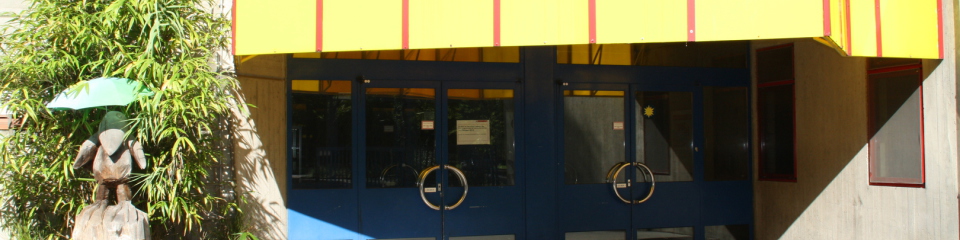 Förderschule GG / Kolkrabenweg 8-10 / 50829 Köln / 0221-28557919Wir sind dabei!Der Förderverein der Schule am Kolkrabenweg setzt sich für die Arbeit der Schule für geistige Entwicklung ein, um den besonderen Bedürfnissen und Wünschen unserer Kinder nachkommen zu können.Unser Ziel ist die Intensivierung des Schullebens durch die Kooperation des Vereins mit der Schule und der Eltern-pflegschaft. Damit möchten wir zur Stärkung des Zusam-mengehörigkeitsgefühls beitragen. Mit Ihrer Hilfe schaffen wir finanzielle und materielle Rücklagen, um Projekte, Förderungen und die Ausstattung der Förderschule realisieren und unterstützen zu können.Wir freuen uns über Ihre Mitgliedschaft!Frau Flock, Herr Riehl, Frau Steffens, Frau MayBankverbindung:
IBAN DE86 3705 0198 0001 7523 36
BIC COLSDE33, Sparkasse Köln-BonnStNr.223/5911/0205*Wir bitten um Ihr Verständnis dafür, dass der Verwaltungsaufwand für die Mitgliedsbeiträge erheblich ist und deshalb die Anwendung des Lastschrifteinzugsverfahrens obligatorisch ist. 
Die Mitgliedschaft kann jeweils fristlos für das laufende Mitgliedsjahr gekündigt werden. Bis zu einem Gesamtbetrag von jährlich €200,- werden die entsprechenden Kontoauszüge als Steuerbeleg von den Finanzämtern anerkannt, deshalb werden von uns erst ab diesem Betrag Steuerbescheinigungen (Spendenquittungen) ausgestellt.Unterstützung vieler Projekte und Maßnahmen:SportturniereSchulgartenindividuelle ZuwendungenKlassenfahrtenSchulskifahrtUnterrichtsmaterialienTherapiebedarf (Sinnesraum, Motorikraum)klassenübergreifende AGsSchulhofgestaltungSchülerbüchereiSchulbandSchulchorUnterstützte KommunikationSchulfeste und Feiern				Fördermaterialien…und vieles mehrAktuell finanziert der Förderverein die Einrichtung eines grünen Klassenzimmers.